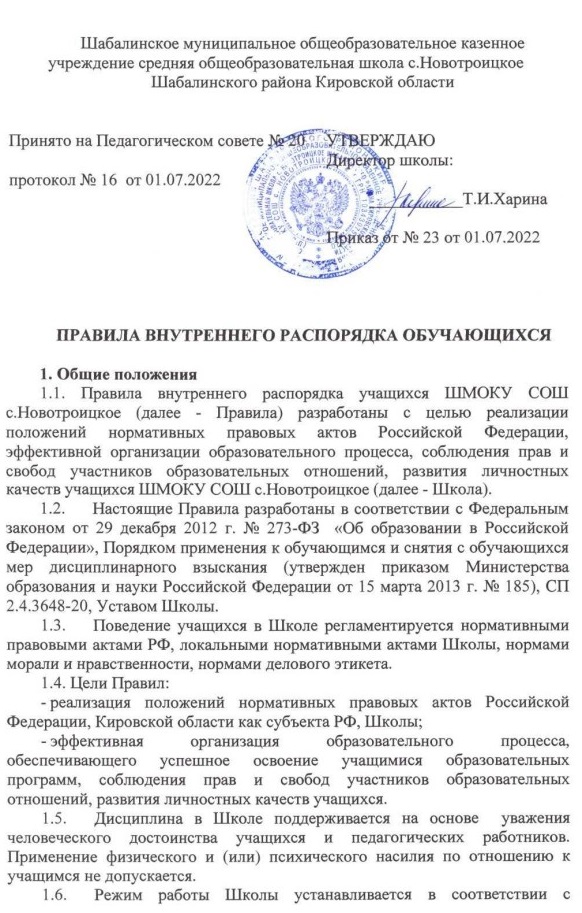  «Календарным учебным графиком», утверждаемым ежегодно на 01.09.1.7.	Настоящие Правила обязательны для исполнения всеми учащимися Школы и их родителями  (законными  представителями),  обеспечивающими  получения учащимися общего образования, как в урочное, так и во внеурочное время в Школе.2. Права, обязанности и ответственность учащихся2.1. Учащиеся имеют право на:уважение своего человеческого достоинства, защиту от всех форм физического и психического насилия, оскорбления личности, охрану жизни и здоровья;свободу совести, информации, свободное выражение собственных взглядов и убеждений;благоприятную среду жизнедеятельности без окружающего табачного дыма и охрану здоровья  от  воздействия  окружающего  табачного  дыма  и  последствий потребления табака;защиту от информации, пропаганды и агитации, наносящих вред здоровью, нравственному и духовному развитию;развитие  своих  творческих способностей  и интересов,  включая участие в конкурсах,  олимпиадах,  выставках,  смотрах,  спортивных мероприятиях, в т.  ч.  в официальных спортивных соревнованиях, и других массовых мероприятиях;посещение по своему выбору мероприятий, которые проводятся в Школе и не  предусмотрены  планом учебно-воспитательной  работы,  в  порядке,  установленном   «Положением о внеурочных мероприятиях ШМОКУ СОШ с. Новотроицкое»;участие в научно-исследовательской, научно-технической, экспериментальной и инновационной деятельности, осуществляемой в Школе под руководством педагогов;условия для обучения с учетом особенностей психофизического развития и состояния здоровья;получение социально-педагогической и психологической помощи, бесплатной психолого-медико-педагогической коррекции;получение знаний, приобретение навыков и умений, соответствующих современному уровню развития науки, техники, технологий и культуры;профессиональную ориентацию;обучение  по  индивидуальному учебному плану,     в  пределах  осваиваемой образовательной программы в порядке, установленном «Положением о порядке обучения по индивидуальному учебному плану»;выражение мнения о выборе формы образования и обучения, выбор формы получения   образования   и   формы   обучения   после   получения   основного   общего образования или после достижения восемнадцати лет в порядке;выбор элективных учебных предметов, курсов, дисциплин (модулей) из перечня, предлагаемого Школой, после получения основного общего образования;каникулы в соответствии с календарным учебным графиком Школы;перевод в другую образовательную организацию, реализующую образовательную программу соответствующего уровня;участие в управлении Школой в порядке, установленном уставом;ознакомление  со  свидетельством  о  государственной  регистрации,  уставом, лицензией на осуществление образовательной деятельности,  свидетельством о государственной аккредитации, учебной документацией, другими документами, регламентирующими организацию и осуществление образовательной деятельности в Школе;обращение в комиссию по урегулированию споров между участниками образовательных отношений Школы;прохождение промежуточной аттестации по соответствующим учебному предмету,  курсу, дисциплине (модулю) не  более двух раз  в  сроки, определяемые «Положением о текущем контроле успеваемости, промежуточной аттестации переводе в следующий класс обучающихся ШМОКУ СОШ с.Новотроицкое» в пределах одного года с момента образования академической задолженности;бесплатное пользование библиотечно-информационными ресурсами, учебной базой Школы;поощрение за успехи в учебной, спортивной, общественной, научной, научно- технической, творческой, экспериментальной и инновационной деятельности;создание общественных объединений в порядке, установленном законодательством РФ (за исключением детских общественных объединений, учреждаемых либо создаваемых политическими партиями, детских религиозных организаций).2.2.Право учащихся на меры социальной поддержкиВ Школе реализуются меры социальной поддержки, установленные в отношении отдельных категорий учащихся в соответствии с нормативными правовыми актами РФ и нормативными правовыми актами Кировской области как субъекта РФ, правовыми актами органов местного самоуправления.2.3.0бязанности учащихсяУчащиеся обязаны:соблюдать   нормативные   правовые   акты   РФ,   нормативные   правовые   акты Кировской области как субъекта РФ, правовые акты органов местного самоуправления;соблюдать устав Школы, настоящие правила, правила внутреннего распорядка, иные локальные нормативные акты Школы по вопросам организации и осуществления образовательной деятельности;соблюдать инструкции по охране труда, правила пожарной безопасности, правила безопасности на отдельных уроках, иные нормы, обеспечивающие безопасность образовательного процесса в Школе;выполнять законные требования и распоряжения администрации и педагогов, сотрудников и обслуживающего персонала Школы;добросовестно осваивать образовательную программу, выполнять индивидуальный учебный план, в т. ч. посещать предусмотренные учебным планом или индивидуальным учебным планом учебные занятия, осуществлять самостоятельную подготовку к занятиям, выполнять задания, данные педагогическими работниками в рамках образовательной программы;ликвидировать академическую задолженность в сроки, определяемые Школой;заботиться  о  сохранении  и  об  укреплении  своего  здоровья, выполнять санитарно-гигиенические требования, использовать дополнительные возможности для обеззараживания рук дезинфицирующими растворами, допущенными к использованию в образовательных организациях, соблюдать пропускной режим в школе;  стремиться  к нравственному, духовному и физическому развитию и самосовершенствованию;уважать честь и достоинство других учащихся и работников Школы, не создавать препятствий для получения образования другим учащимся;бережно относиться к имуществу Школы;соблюдать требования делового этикета, принятого в Школе;следить за своим внешним видом, выполнять «Требования к одежде и внешнему виду обучающихся ШМОКУ СОШ с.Новотроицкое»; находиться в Школе в сменной обуви, иметь опрятный и ухоженный внешний вид. На учебных занятиях (кроме занятий, требующих специальной формы одежды) присутствовать только в светской одежде делового (классического) стиля, На учебных и внеурочных занятиях, требующих специальной формы одежды (физкультура, технология, ритмика) присутствовать только в специальной одежде и обуви;соблюдать правила посещения Школы учащимися, правила поведения во время урока и внеурочных занятий, правила поведения во время перерывов между занятиями, правила поведения на территории Школы, а также правила пользования  библиотекой, объектами инфраструктуры Школы.немедленно информировать педагогического работника, ответственного за осуществление мероприятия, о каждом несчастном случае, произошедшем с ними или очевидцами которого они стали;соблюдать режим организации образовательного процесса, принятый в Школе;не осуществлять действия, влекущие за собой нарушение прав других граждан на благоприятную среду жизнедеятельности;своевременно проходить все необходимые медицинские осмотры.2.4. Учащимся запрещается:оскорблять и унижать человеческое достоинство других учащихся, работников Школы и иных лиц;применять физическое и моральное насилие  в отношении других учащихся, работников Школы и иных лиц;приносить, передавать, использовать в Школе и на ее территории оружие, спиртные напитки, табачные изделия, токсические и наркотические вещества и иные предметы и вещества, способные причинить вред здоровью участников образовательного процесса и (или) деморализовать образовательный процесс. Лекарственные средства разрешается приносить только тем учащимся, которым они показаны по медицинским основаниям.приносить, передавать использовать любые предметы и вещества, могущие привести к взрывам, возгораниям и отравлению;распивать энергетические, алкогольные, спиртосодержащие напитки и пиво в здании, на территории Школы;играть в азартные игры;- курить в зданиях, на территории Школы;         - приобретать, передавать, сбывать, хранить, приносить, использовать: табачные изделия; электронные сигареты (вейпы) и принадлежности к ним (сменные картриджи, заправки для картриджей, парогенераторы (атомайзеры) и аккумуляторы), предназначенные для совершения действий, аналогичных процессу курения табачных изделий;использовать ненормативную лексику (сквернословить);приходить в Школу в одежде, не соответствующей установленным Школой требованиям, иметь неряшливый и вызывающий внешний вид;демонстрировать принадлежность к политическим партиям, религиозным течениям, неформальным объединениям, фанатским клубам;осуществлять  пропаганду политических, религиозных  идей,  а также идей, наносящих вред духовному или физическому здоровью человека;находиться в здании Школы в верхней одежде и (или) головных уборах;играть в спортивные игры вне специально отведенных для этого мест (спортивных площадок),  за исключением  проведения  в  установленном  порядке  организованных массовых спортивно-развлекательных мероприятий;портить имущество Школы или использовать его не по назначению, совершать действия, нарушающие чистоту и порядок;перемещать из помещения в помещение без разрешения администрации или материально-ответственных лиц мебель, оборудование и другие материальные ценности;передвигаться в здании и на территории Школы  на скутерах,  велосипедах, роликовых коньках, досках и других подобных средствах транспортного и спортивного назначения, если это не обусловлено   организацией образовательного процесса, культурно-досуговыми мероприятиями;осуществлять кино-, фото- и видеосъемку учебного процесса без согласия администрации Школы;кричать, шуметь, играть на музыкальных инструментах,   пользоваться звуковоспроизводящей аппаратурой с нарушением тишины и созданием помех осуществлению образовательного процесса без соответствующего разрешения администрации Школы;приводить (приносить) с собой в Школу домашних и иных животных, птиц, рептилий;находиться  на  территории  и  в здании  Школы  во  внеучебное  время  без согласования с родителями и педагогами.2.5. 3а неисполнение или нарушение устава Школы, настоящих Правил и иных локальных  нормативных  актов по вопросам организации и осуществления образовательной деятельности учащиеся несут ответственность в соответствии с настоящими Правилами.3.   Правила посещения Школы учащимися3.1.	Посещение занятий и мероприятий, предусмотренных планом учебно-воспитательной работы, обязательно. В случае пропуска занятий (обязательных мероприятий) учащийся предоставляет классному руководителю справку медицинского   учреждения или заявление родителей (законных представителей) с указанием причины отсутствия.3.2. В случае пропуска от 1 до 3 дней занятий классный руководитель выясняет причины отсутствия у учащегося, его родителей (законных представителей).3.3. Если занятия были пропущены без уважительной причины и без ведома родителей, администрация Школы предпринимает организационные   и   психолого-педагогические меры по профилактике пропусков занятий.3.4.	Если индивидуальные профилактические мероприятия с учащимся и родителями (законными представителями) не имеют положительных   результатов, учащийся ставится на внутришкольный учет.3.5.	На внутришкольный учет ставится учащийся за  неоднократные, систематические пропуски учебных занятий, за длительное непосещение Школы без уважительной причины, за нарушения Устава Школы и настоящих "Правил внутреннего распорядка обучающихся".3.6.	В отношении родителей (законных представителей), не уделяющих должного внимания воспитанию и получению образования  учащегося,  направляется соответствующая информация в Комиссию по делам несовершеннолетних и защите их прав.3.7.Приходить в Школу следует за 10 -15 минут до начала учебных занятий. Опоздание на занятия без уважительной причины недопустимо.3.8. Перед началом занятий учащиеся оставляют верхнюю одежду и переодевают сменную обувь в гардеробе. В том случае, если учащийся забыл сменную обувь, классный руководитель информирует об этом родителей.3.9. В гардеробе, в т. ч. в верхней одежде, не рекомендуется оставлять деньги, документы, ценные вещи.3.10. Запрещается находиться в гардеробе после окончания переодевания, после звонка к началу уроков и на переменах.3.11. Учащийся должен иметь при себе дневник и все необходимые для уроков принадлежности, сменную обувь. Для отдельных уроков необходимо приносить специальную одежду, спортивную форму.3.12.3апрещается самовольно покидать здание и территорию Школы. Покидать территорию Школы во время образовательного процесса возможно только с разрешения классного руководителя или администрации Школы.4. Правила поведения учащихся во время урока4.1.Учащиеся занимают свои места в кабинете по указанию классного руководителя или учителя по предмету, который компетентен учитывать при размещении детей их физические и психологические особенности,4.2.Перед началом урока учащиеся должны подготовить свое рабочее место и все необходимое для работы в классе.4.3. При входе учителя в класс учащиеся встают в знак приветствия и садятся после того, как учитель ответит на приветствие и разрешит сесть.4.4.В случае опоздания на урок учащиеся должны постучаться в дверь кабинета, зайти, поздороваться с учителем, извиниться за опоздание и попросить разрешения сесть на место.4.5.Время урока должно использоваться только для учебных целей. Во время урока нельзя шуметь, отвлекаться самому и отвлекать других посторонними разговорами, играми и иными, не относящимися к уроку, делами.4.6.По  просьбе учителя (классного руководителя) и администрации Школы учащиеся должны предъявлять дневник.4.7.При готовности задать вопрос или ответить учащиеся поднимают руку и получают разрешение учителя.4.8.	Если учащемуся  необходимо   выйти   из   класса,   он  должен   попросить разрешения учителя.	4.9.	Продолжительность урока не должна превышать 45 минут, за исключением 1 класса и компенсирующего класса, продолжительность урока в которых не должна превышать 40 минут. Продолжительность перемен между уроками составляет не менее 10 минут, большой перемены (после 2 или 3 урока) - 20 - 30 минут. Вместо одной большой перемены допускается после 2 и 3 уроков устанавливать две перемены по 20 минут каждая. Продолжительность перемены между урочной и внеурочной деятельностью должна составлять не менее 30 минут, за исключением обучающихся с ограниченными возможностями здоровья, обучение которых осуществляется по специальной индивидуальной программе развития.4.10.	Во время уроков мобильные телефоны учащимися не используются. 5. Правила поведения учащихся во время перемены5.1. Время, отведенное на перемену, предназначается для отдыха и подготовки к следующему по расписанию занятию.5.2. Допускаются занятия настольными видами спорта в специально отведенных для этого местах и в учебных кабинетах.5.3.	Во время перерывов (перемен) учащимся запрещается:шуметь, мешать отдыхать другим, бегать по коридорам, лестницам, вблизи оконных и лестничных проемов и в других местах, не предназначенных для активного движения;толкать друг друга, перебрасываться предметами, наносить вред имуществу Школы, оставлять мусор вне мусорных корзин;употреблять непристойные выражения, использовать непристойные жесты;громко слушать музыку из записывающих устройств.6. Правила поведения учащихся в столовой6.1. Учащиеся обязаны соблюдать правила гигиены: входить в помещение столовой без верхней одежды, тщательно мыть руки перед едой.6.2. Учащиеся  должны выполнять требования дежурного учителя.   Проявлять  внимание   и   осторожность   при  приеме пиши.6.4. Употреблять продукты питания, приобретенные в столовой и принесенные с собой, разрешается только в столовой.6.5. Учащиеся должны убрать за собой столовые принадлежности и посуду после еды.7. Правила поведения учащихся во время внеурочных мероприятий7.1.Порядок проведения внеурочных мероприятий регулируется «Положением о проведении внеурочных мероприятий».7.2.Перед проведением мероприятий учащиеся проходят инструктаж по технике безопасности.7.3.	Во время проведения мероприятия учащимся следует выполнять все указания руководителя (руководителя группы), соблюдать правила поведения.7.4.	Учащиеся должны соблюдать дисциплину, следовать установленным маршрутом движения, оставаться  в расположении группы, если   это   определено руководителем.7.5. Соблюдать правила личной гигиены, своевременно сообщать руководителю группы об ухудшении здоровья или травме.7.6. Учащиеся должны уважать местные традиции, бережно относиться к природе, памятникам истории и культуры.7.7.	Учащиеся   не  должны  самостоятельно  покидать  мероприятие.   Покинуть мероприятие   учащиеся   могут  только   с   разрешения   классного   руководителя   и администрации Школы.8. Правила этикетаУчащиеся должны:здороваться с работниками и посетителями Школы;проявлять уважение к старшим, заботиться о младших;уступать дорогу педагогам, мальчики - пропускать вперед девочек, старшие пропускать вперед младших;соблюдать вежливые формы общения с окружающими;не допускать откровенную демонстрацию личных отношений;не разговаривать громко по телефону.9. Поощрения и дисциплинарные взыскания9.1. За образцовое выполнение своих обязанностей, повышение качества обученности, безупречную учебу, достижения на олимпиадах, конкурсах, смотрах и за другие достижения в учебной и внеучебной деятельности учащиеся и их родители (законные представители) награждаются грамотами.9.3.	Награждение   золотой   медалью  федерального  уровня   и   (или)  золотой  и серебряной медалью регионального уровня осуществляется решением Педагогического совета Школы на  основании   результатов   успеваемости   обучающихся   в   соответствии   с нормативными документами федерального и регионального уровней.9.4.	За нарушение устава, настоящих Правил и иных локальных нормативных актов Школы к учащимся Школы могут быть применены меры дисциплинарного воздействия в соответствии с «Порядком применения к обучающимся и снятия с обучающихся мер дисциплинарного взыскания в ШМОКУ СОШ с.Новотроицкое».10. Способы обеспечения дисциплины и порядка10.1.	Дисциплина и порядок поддерживаются в Школе посредством самоконтроля со стороны  всех участников  образовательного  процесса,  самоорганизации учащихся и работников, применением мер дисциплинарного взыскания.10.2.	В целях поддержания порядка, обеспечения прав учащихся и работников, профилактики и раннего выявления дисциплинарных проступков в Школе организуются ежедневные дежурства учащихся и педагогических работников Школы в соответствии с «Положением о дежурстве в ШМОКУ СОШ с.Новотроицкое».10.3.	Дежурство учащихся по Школе является способом самоорганизации учебного коллектива, формой воспитательной работы.10.4.	При   обнаружении   дисциплинарного   проступка   дежурным   запрещается самостоятельно принимать какие-либо меры к нарушителям, кроме устного замечания, выраженного в корректной форме. В указанном случае дежурный учащийся должен поставить  в  известность  о дисциплинарном  проступке дежурного учителя .11. Защита прав, свобод, гарантий и законных интересов учащихсяВ целях защиты своих прав, свобод, гарантий и законных интересов учащиеся и (или) их родители (законные представители) самостоятельно или через своих выборных представителей вправе:направлять  в  органы управления  Школы обращения  о  нарушении и (или) ущемлении ее работниками прав, свобод, законных интересов и социальных гарантий учащихся;использовать иные, не запрещенные законодательством способы защиты своих прав и законных интересов.